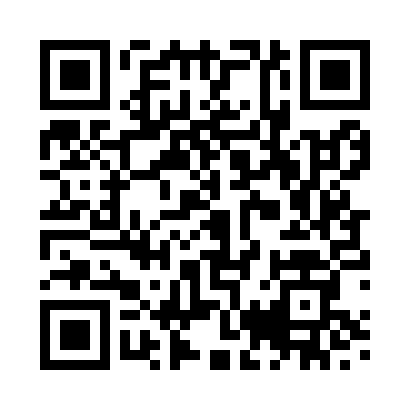 Prayer times for Musselburgh, City of Edinburgh, UKMon 1 Jul 2024 - Wed 31 Jul 2024High Latitude Method: Angle Based RulePrayer Calculation Method: Islamic Society of North AmericaAsar Calculation Method: HanafiPrayer times provided by https://www.salahtimes.comDateDayFajrSunriseDhuhrAsrMaghribIsha1Mon2:544:321:167:0310:0011:382Tue2:544:321:167:0310:0011:383Wed2:554:331:177:039:5911:384Thu2:554:341:177:039:5911:385Fri2:564:351:177:029:5811:376Sat2:574:371:177:029:5711:377Sun2:574:381:177:029:5611:378Mon2:584:391:177:019:5511:369Tue2:594:401:187:019:5411:3610Wed2:594:411:187:019:5311:3511Thu3:004:431:187:009:5211:3512Fri3:014:441:187:009:5111:3413Sat3:024:451:186:599:5011:3414Sun3:024:471:186:589:4911:3315Mon3:034:481:186:589:4711:3316Tue3:044:501:186:579:4611:3217Wed3:054:511:186:569:4511:3118Thu3:064:531:196:569:4311:3119Fri3:064:551:196:559:4211:3020Sat3:074:561:196:549:4011:2921Sun3:084:581:196:539:3911:2822Mon3:095:001:196:529:3711:2823Tue3:105:011:196:529:3511:2724Wed3:115:031:196:519:3411:2625Thu3:125:051:196:509:3211:2526Fri3:125:061:196:499:3011:2427Sat3:135:081:196:489:2811:2328Sun3:145:101:196:479:2611:2229Mon3:155:121:196:459:2511:2130Tue3:165:141:196:449:2311:2031Wed3:175:161:196:439:2111:19